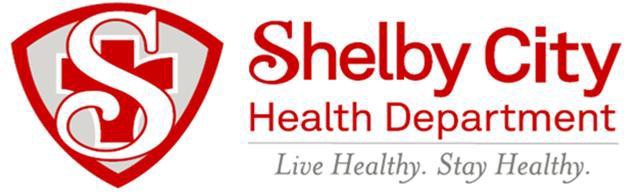 43 West Main Street, Shelby OH 448752023 Water Hauler Application for RegistrationAn annual registration fee determined by the registrar in accordance with section 3709.09 of the Ohio Revised Code may be levied upon each hauled water vehicle for the operation costs associated with enforcement of the program rules. Any such fee or portion of any such fee retained by the registrar shall be paid into a special fund and used only for the purpose of administering and enforcing the program under the Ohio Revised and Administrative Codes.For registration renewal, return the completed application before January 1st pursuant to section 3701-28-16(A) of the Ohio Administrative Code. If payment of a fee established under section ORC 3709.09 (D) is not postmarked or received by the day on which payment is due, the board of health shall assess a penalty. The penalty shall be equal to twenty-five per cent of the application fee. The applicable fee applies to the local fee only.Return the fee and application to:Shelby City Health Department, 43 West Main Street, Shelby, Ohio 44875 Local Licensing Authority to Complete Below07-05-16Company InformationCompany InformationCompany InformationCompany NameCompany NameCompany OwnerCompany AddressCompany AddressPO BoxCityStateZip CodeCountyPhoneFaxCompany RepresentativeCompany RepresentativeCompany E-mailTransportation Equipment InformationTransportation Equipment InformationTransportation Equipment InformationYesNoHas the vehicle or container previously been used to transport a noxious, hazardous, or toxic substance or liquid?YesNoWill the transportation equipment be used to transport or distribute water from a stream, river, spring, pond,lake, or other water source not approved as a public water system for the use in a private water system?YesNoWill all equipment used in the distribution of potable water be clean and sanitary and protected fromcontamination at all times?YesNoDoes each vehicle display the name and telephone number of the water hauler?YesNoDoes the tank and other containers with which water comes in contact made of materials that meet NSF standard61?YesNoCan every portion of the interior of the tank be easily cleaned and sanitized; and no lead, cadmium, or other toxicmetals are used on surfaces which come in contact with the water?YesNoAre the interior, piping, valves, and permanent or flexible connections so constructed and of materials which meetNSF standard 61 and can be easily cleaned and sanitized?YesNoIs the inlet or opening to every container so constructed to prevent the entrance of insects, rodents or otherforeign material that may cause contamination of water?YesNoAre the inlet openings kept closed at all times, except for cleaning, inspecting, or filling the tank?YesNoAre outlet connections so constructed and protected to prevent contamination of potable water? Are the outletconnections protected from contamination at times of delivery and nonuse?YesNoAre flexible connector ends protected and capped at all times except during filling or emptying of thetransportation equipment?YesNoIs the tank or other container used for hauling water only used to haul potable water and not used to carry othersubstances?YesNoWill the water contact surfaces and equipment be cleaned and disinfected:Before it is put into use;When the system or any of its parts have been dismantled or replaced; Any time contamination is suspected;At least once a week during periods of operation?Tank and Water Source InformationTank and Water Source InformationTank and Water Source InformationSize of Tank in GallonsSize of Tank in GallonsSource of WaterMaterial of which the tank is made (circle one)Material of which the tank is made (circle one)Material of which the tank is made (circle one)Stainless SteelNANAAluminumSpecify Aluminum Grade (circle one)Wrought Alloys: 1000-6000 series	Casting Alloys: 218, 308, 319, 332, 356, 360, 413, B443, 514, 520, 713Specify Aluminum Grade (circle one)Wrought Alloys: 1000-6000 series	Casting Alloys: 218, 308, 319, 332, 356, 360, 413, B443, 514, 520, 713PlasticDoes the Plastic tank meet FDA 21 CFR part 117? (circle)Yes    NoDoes the Plastic tank meet FDA 21 CFR part 117? (circle)Yes    NoOtherSpecifySpecifyResidual Chlorine Levels and Records InformationResidual Chlorine Levels and Records InformationResidual Chlorine Levels and Records InformationYesNoIs the tank or other container used for hauling water only used to haul potable water and not used to carry othersubstances?YesNoDo you have equipment to test free residual chlorine in the tank? And will you always test the tank of water at thetime of delivery?YesNoWill you always add sufficient chlorine to obtain .2 ppm (ml/L) at delivery if the test detects less than .2 ppm?YesNoWill you always test the tank of water directly after filling? And will you always add sufficient chlorine at that timeto obtain .2 ppm (ml/L) if the test detects less than .2 ppm?YesNoWill you keep records of all deliveries of water for a period of 90 days from the date of the last delivery?I hereby certify that I am the authorized representative of the company listed above, and agree to abide by the rules that apply for this registration. I certify that the information provided is a true and accurate statement of the facts.I hereby certify that I am the authorized representative of the company listed above, and agree to abide by the rules that apply for this registration. I certify that the information provided is a true and accurate statement of the facts.Signature of Company Owner or RepresentativeDateFee:$85Date Received:Approved By:Date Approved:Registration No.